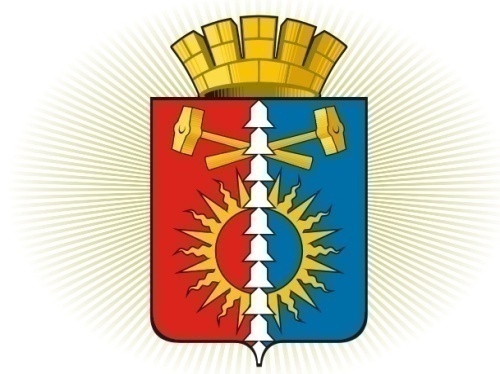 ДУМА ГОРОДСКОГО ОКРУГА ВЕРХНИЙ ТАГИЛСЕДЬМОЙ СОЗЫВ	Р Е Ш Е Н И Е	  ПроектОб установлении на 2022 год коэффициента увеличения, применяемого при расчете арендной платы за земельные участки, находящиеся в собственности городского округа Верхний Тагил, расположенные на территории городского округа Верхний Тагил В целях обеспечения повышения доходов местного бюджета, учитывая индекс потребительских цен, в соответствии со статьей 39.7 Земельного кодекса Российской Федерации, Положением о порядке определения размера арендной платы, порядке, условиях и сроках внесения арендной платы и ставок арендной платы за земельные участки, находящиеся в муниципальной собственности городского округа Верхний Тагил, утвержденным решением Думы городского округа Верхний Тагил от 27.02.2012 № 51/13, руководствуясь Уставом городского округа Верхний Тагил, Дума городского округа Верхний ТагилР Е Ш И Л А:      1. Установить на 2022 год коэффициент увеличения арендной платы, за земельные участки, находящиеся в муниципальной собственности, определенной на основании отчета об оценке в соответствии с законодательством Российской Федерации об оценочной деятельности, в размере 1,04.        2. Администрации городского округа Верхний Тагил произвести перерасчет арендной платы по действующим договорам аренды земельных участков.3. Настоящее Решение вступает в силу после его официального опубликования.        4.  Опубликовать настоящее Решение в газете «Местные ведомости» и разместить на официальном сайте городского округа Верхний Тагил www.go-vtagil.ru, и официальном сайте Думы городского округа Верхний Тагил www.duma-vtagil.ru.       5. Контроль за исполнением настоящего Решения возложить на заместителя главы администрации по жилищно–коммунальному и городскому хозяйству (Кропотухину Н.А.). 